МУНИЦИПАЛЬНОЕ УЧРЕЖДЕНИЕ ДОПОЛНИТЕЛЬНОГО ОБРАЗОВАНИЯ«ЦЕНТР ДОПОЛНИТЕЛЬНОГО ОБРАЗОВАНИЯ» город СаратовТЕМА МАСТЕР – КЛАССА:«БАБУШКИН КВАДРАТ. ВЗАНИЕ КРЮЧКОМ»Составитель: Калинина Галина Валентиновна,педагог дополнительного образования МУДО "Центр дополнительного образования"Заводского района г. Саратова.Саратов 2022г.«БАБУШКИН КВАДРАТ. ВЗАНИЕ КРЮЧКОМ»Уважаемые педагоги, родители и дети! Предлагаю вам связать очень интересный узор, который называется «Бабушкин квадрат».(Ссылка на мастер-класс на YouTubeканале МУ ДО «ЦДО» г.Саратоваhttps://www.youtube.com/watch?v=A8qWLWxx7n4)Цель: Создание условий для формирования разносторонне развитой творческой личности через развитие интереса к декоративно – прикладномутворчеству, посредством обучения ручному вязанию.Задачи:а) образовательные:- закрепление знаний, умений и навыков работы вязальным крючком;- обучение вязанию узора «бабушкин квадрат».б). воспитательные:- воспитание внимания, аккуратности, усидчивости и терпеливости.в). Развивающие:-расширение кругозора и повышение интереса к рукоделию.Участники:все желающие. Инструменты: - вязальный крючок №2.5 или 3.0,- ножницы.Материалы:- пряжа различных цветов.Техника безопасности:- Во время работы следует быть внимательными и аккуратными.- Организовать своё рабочее место так, чтобы освещение было достаточным. Свет должен падать на рабочую поверхность спереди или слева.- Вязальные крючки должны быть хорошо отшлифованы; хранить их следует в специальных пеналах- Вязальные крючки использовать только по назначению.- Нельзя делать резких движений рукой с крючком в направлении рядом сидящего человека.Ножницы должны лежать с сомкнутыми лезвиями, передавать их следует кольцами вперед.- Ножницы должны лежать с сомкнутыми лезвиями, передавать их следует кольцами вперед.- Следить за правильной организацией рабочего места, не ходить по кабинету с расчехленным крючком.- Следить за правильным положением рук и посадкой во время работы.МАСТЕР-КЛАСС.Что такое «бабушкин квадрат»?Однозначного определения этому мотиву нет. Но большинство источников дает такое описание:- это элемент традиционно ручной работы, связанный крючком;- вяжется он от центра к краям (но иногда от угла);- напоминает грубоватые кружева;- «бабушкины квадраты», как правило, многоцветные;- их вяжут небольшого размера, а потом соединяют в изделие.Универсальность бабушкиного квадрата заключается в его исполнении. Для вязания можно использовать практически любую пряжу и крючки любого размера. Для декоративных предметов интерьера лучше всего использовать акриловую пряжу и крючок подходящий под толщину нити. Обычно это размер 2,5; 3 или 3,5.И иногда чем разнообразнее и ярче будут эти нитки, тем интереснее вещь. Но для этого могут подойти и остатки ниток, которые вы уже собирались утилизировать.Самый простой способ вязания бабушкиного квадрата предполагает расположение элементов от центра по кругу.Делается несколько воздушных петель для подъема, после чего переходят к чередованию столбиков с накидом и воздушных петель. Эта операция повторяется столько раз, сколько нужно сформировать рядов, в зависимости от размеров квадратиков.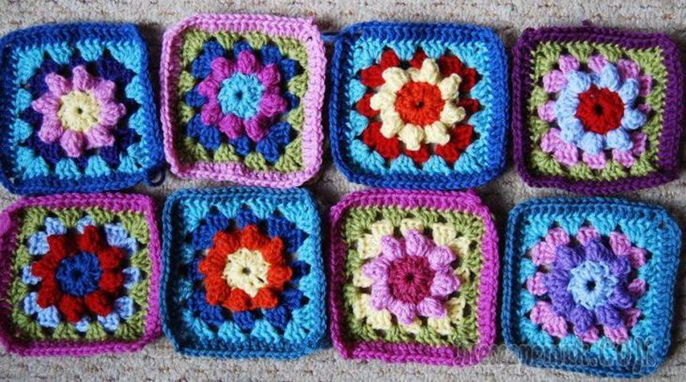 «Бабушкин квадрат» будем вязать по схеме 1 круговыми рядами, используя столбики с накидом (ссн), воздушные петли (вп) и соединительные столбики (сс). При этом нити следует чередовать, провязывая полосы одного цвета, по один-два-три ряда.Условные обозначения: -соединительный столбик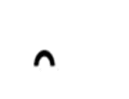  - воздушная петля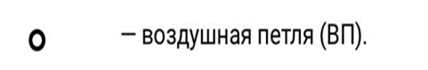 - столбик с накидом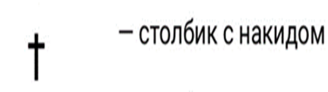  схема 1.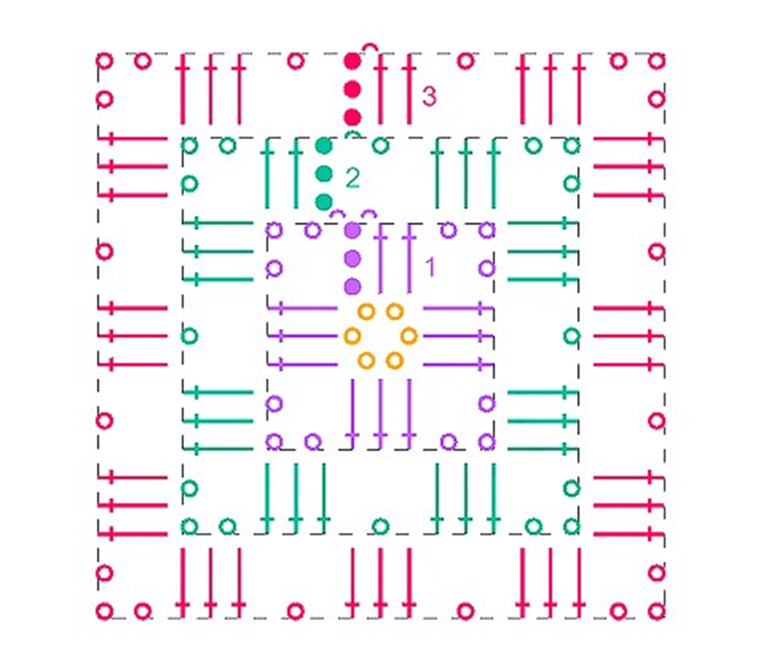 Вяжем цепочку из 6 воздушных петель (фото1) и соединяем ее соединительным столбиком в кольцо (фото 2).фото1 					фото 2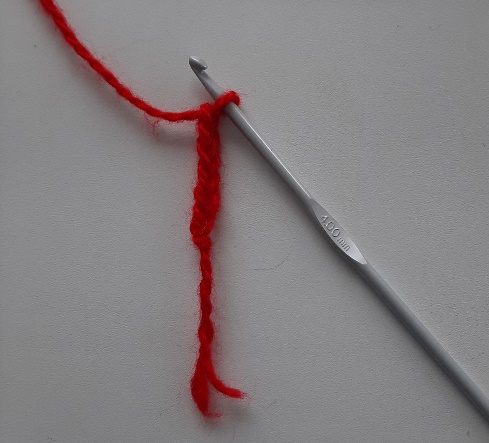 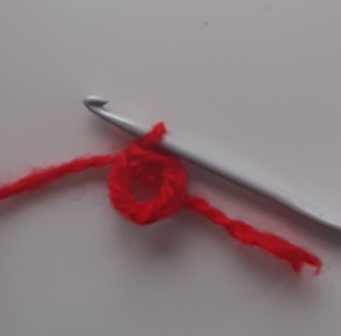 1 ряд: Делаем три петли подъема (обычные вп) - петли подъема будем делать в начале каждого ряда (фото 3);Провязываем 2ссн, вставляя крючок в наше колечко (фото 4);(3 вп, 3 ссн в кольцо) –  повторяем три раза; (фото 5)3вп, сс (соединяем ряд соединительным столбиком в третью вп начала ряда) (фото 6);2сс в столбики с накидом. (я хочу поменять цвет нити, поэтому третий ссделаю другой нитью) (фото 7)фото 3					фото 4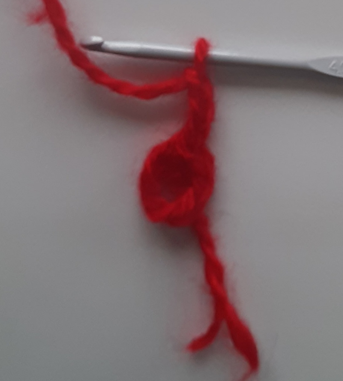 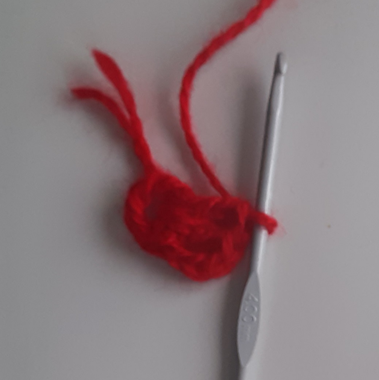 фото 5					фото 6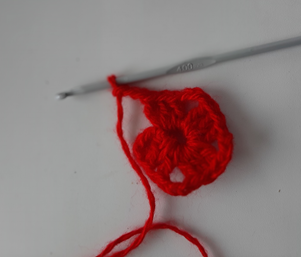 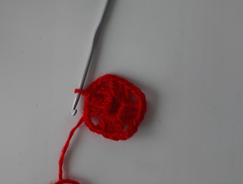 фото 7					фото 8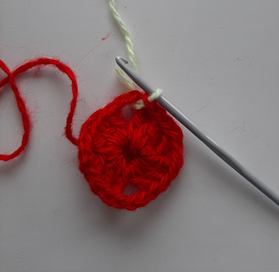 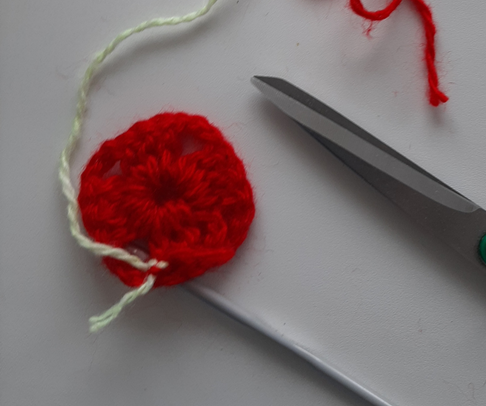 Первую нить обрезаем, оставляя кончик 1-2см на изнаночной стороне, завязываем узелком с подсоединенной нитью. Полученные два кончика не обрезаем, а обвязываем в следующем ряду столбиками с накидом. 2 ряд: Делаем три петли подъема (петли подъема заменяют первый ссн, поэтому в начале ряда делаем 2ссн, а не три, как далее) (фото 9); провязываем 2ссн, вставляя крючок в арку из 3-х вп, 3 вп, 3 ссн в ту же арку вп) (фото 10);фото 9						фото 10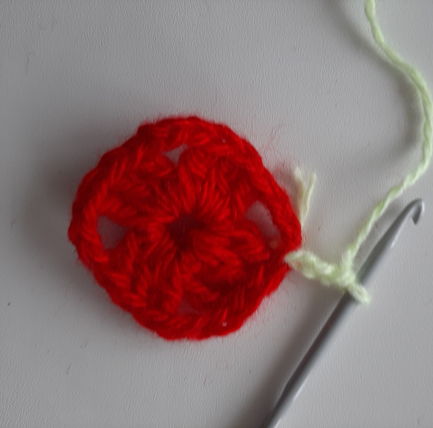 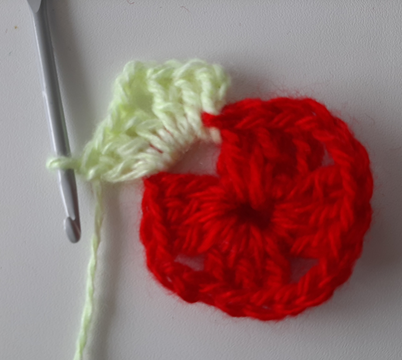 (вп, 3ссн в арку из 3-х вп, 3вп, 3ссн в ту же арку из 3-х вп) – повторяем три раза (фото 11);заканчиваем ряд вп в 3-ю петлю начала ряда (фото 12), 2сс в ссн, меняем нить на третью(аналогично первому ряду) (фото 13).Фото 11			фото 12		фото 13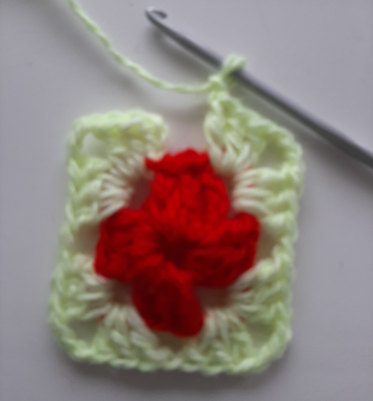 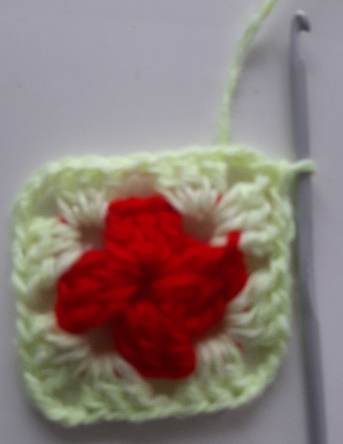 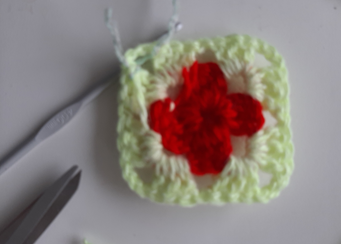 3 ряд: 3 вп подъема, 2ссн (крючок в арку из 3-х вп), 3 вп, 3 ссн (в ту же арку вп), вп,  3ссн (под вп нижнего ряда), {3ссн (крючок в арку из 3-х вп), 3 вп, 3 ссн (в ту же арку вп), вп,  3ссн (под вп нижнего ряда)} – повторить 3 раза, вп, сс (в 3-ю вп начала ряда), 2сс (в ссн). В третьем сс меняем нить, завязываем нити и обрезаем нить, которой вязали 3-ий ряд (фото 14-19). фото 14			фото 15			фото 16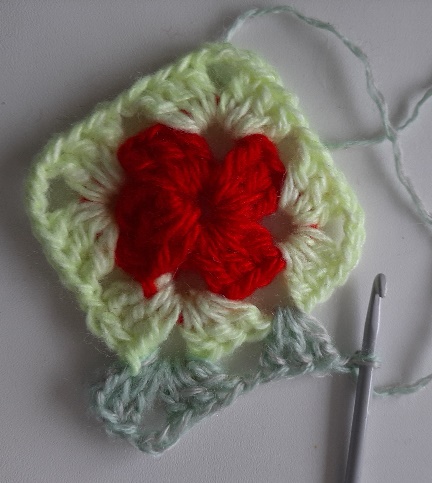 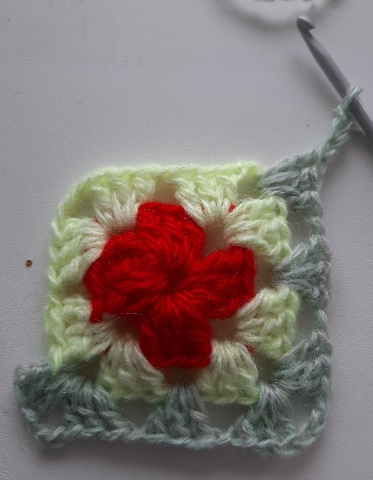 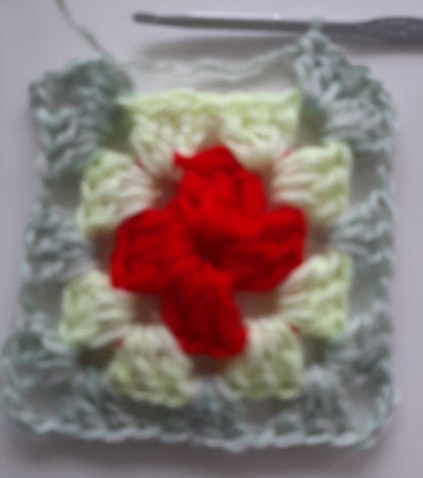 фото 17			фото 18			фото 19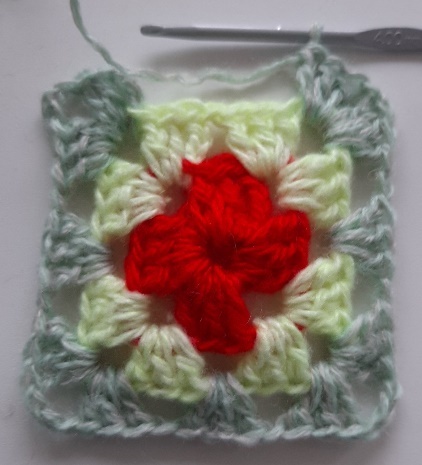 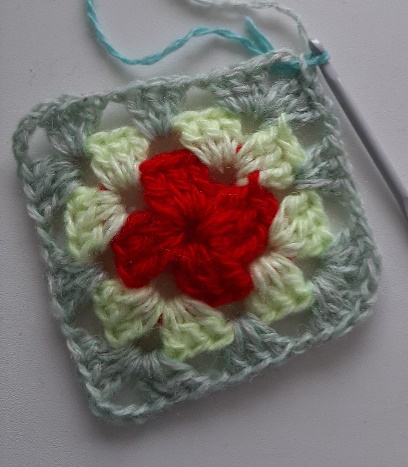 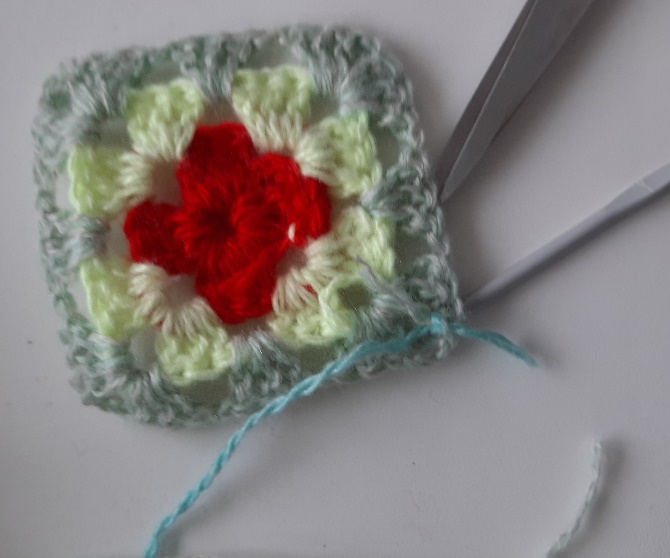 4 ряд  и все последующиевяжем аналогично 3 ряду.При этом количество (вп, 3ссн) на каждой стороне ряда будет увеличиваться на один. А каждый ряд будет увеличиваться на четыре таких элемента(фото 20-23).фото 20						фото 21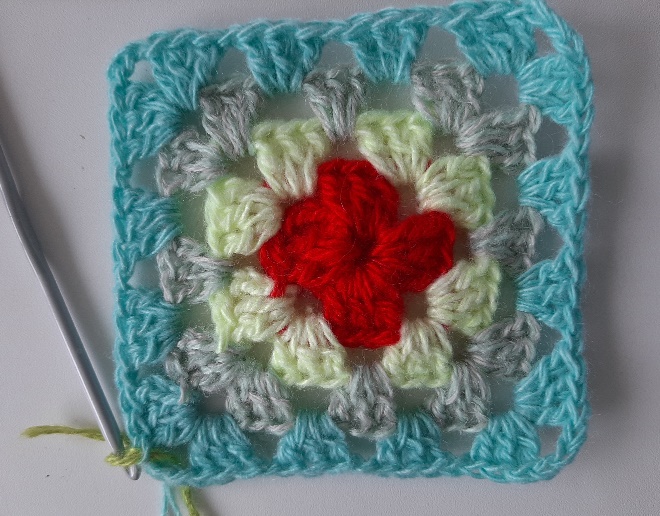 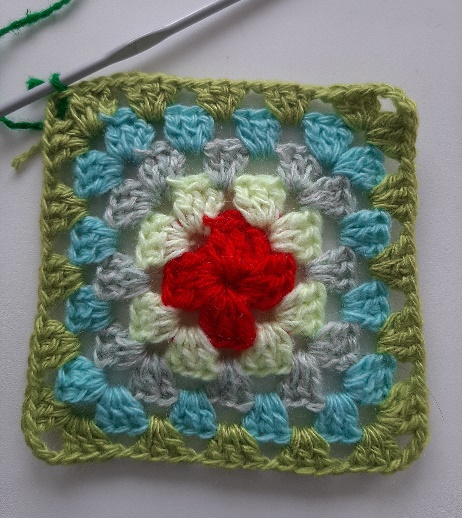 фото 22				фото 23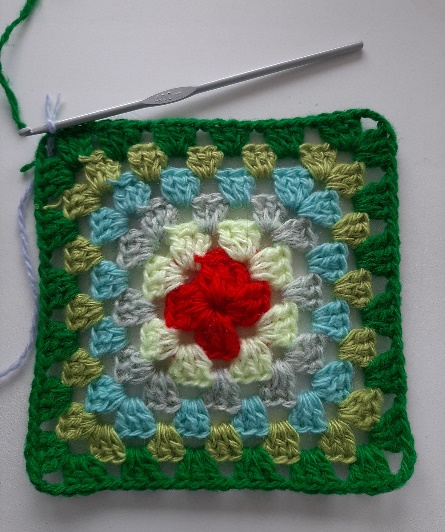 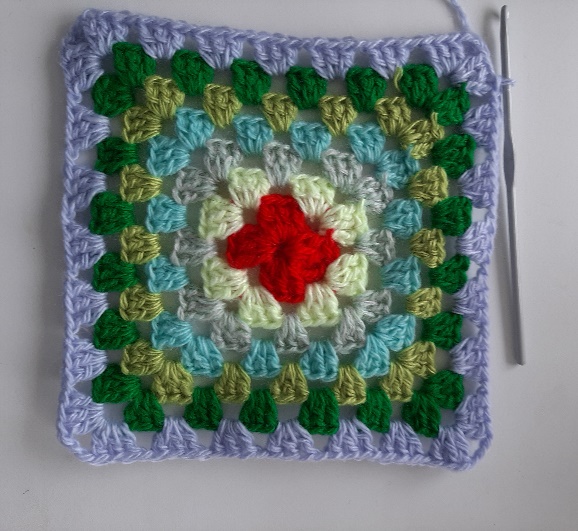 Заканчиваем квадрат столбиками без накида. Не забудьте делать по 5сбн на уголке нашего квадрата (на 3-х вп угла делаем 5сбн).На одном из углов я сделала петельку (она предназначена для прихватки) (фото 24).фото 24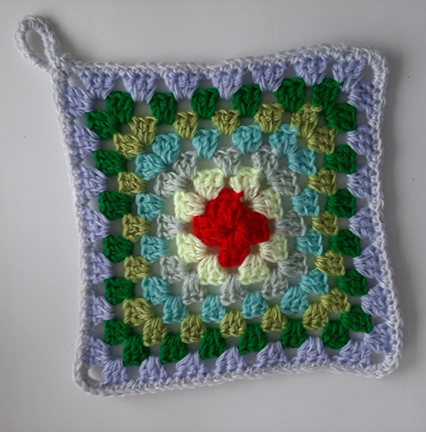 Мотив «бабушкин квадрат» снова в моде. Его можно использовать не только для вязания подушек и пледов, но и в совершенно неожиданных вещах. Покрывала, наволочки, коврики, дорожки, чехлы на стулья и пуфики, салфетки, подставки под горячее, прихватки, даже занавески, абажур на лампу и многие другие предметы интерьера, связанные по этой схеме, придают комнате неповторимый уют и домашнее тепло. Но это может быть и любое другое изделие: сумочка, кошелек, юбка, кардиган, жилет, топик, шаль, накидка, домашние тапочки и даже детские и елочные игрушки.Казалось бы, в вязании крючком мотива «бабушкин квадрат» уже все схемы изучены, но всегда появляется что-то новое! Благодаря различному сочетанию цветов и вашей фантазии Вы можете создать интересные, совершенно неповторимые геометрические рисунки и готовые изделия. Все в ваших руках. Дерзайте!!! У ВАС ВСЕ ПОЛУЧИТСЯ!!!!